Урок №2Тема: «Обработка рыбы осетровых пород»	План1.Обработка рыбы осетровых пород.2. Особенности обработки некоторых видов рыб.3. Пищевые отходы при механической кулинарной подготовке и их использование в кулинарии».Этот знак в конспекте будет обозначать выполнения задания в конспекте
1.Вопрос Осетровая рыба отличается от других видов рыб: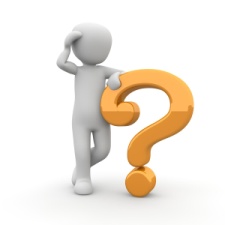  1.Имеет хрящевой скелет2. Поверхность покрыта жучками3.Размораживают на воздухе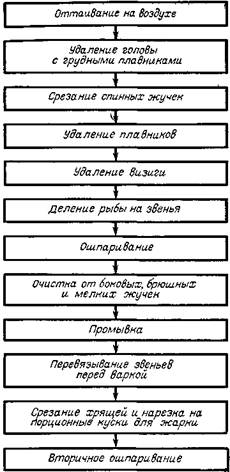 Заполнить таблицу: виды осетровых рыб  Схема обработки осетровой рыбы
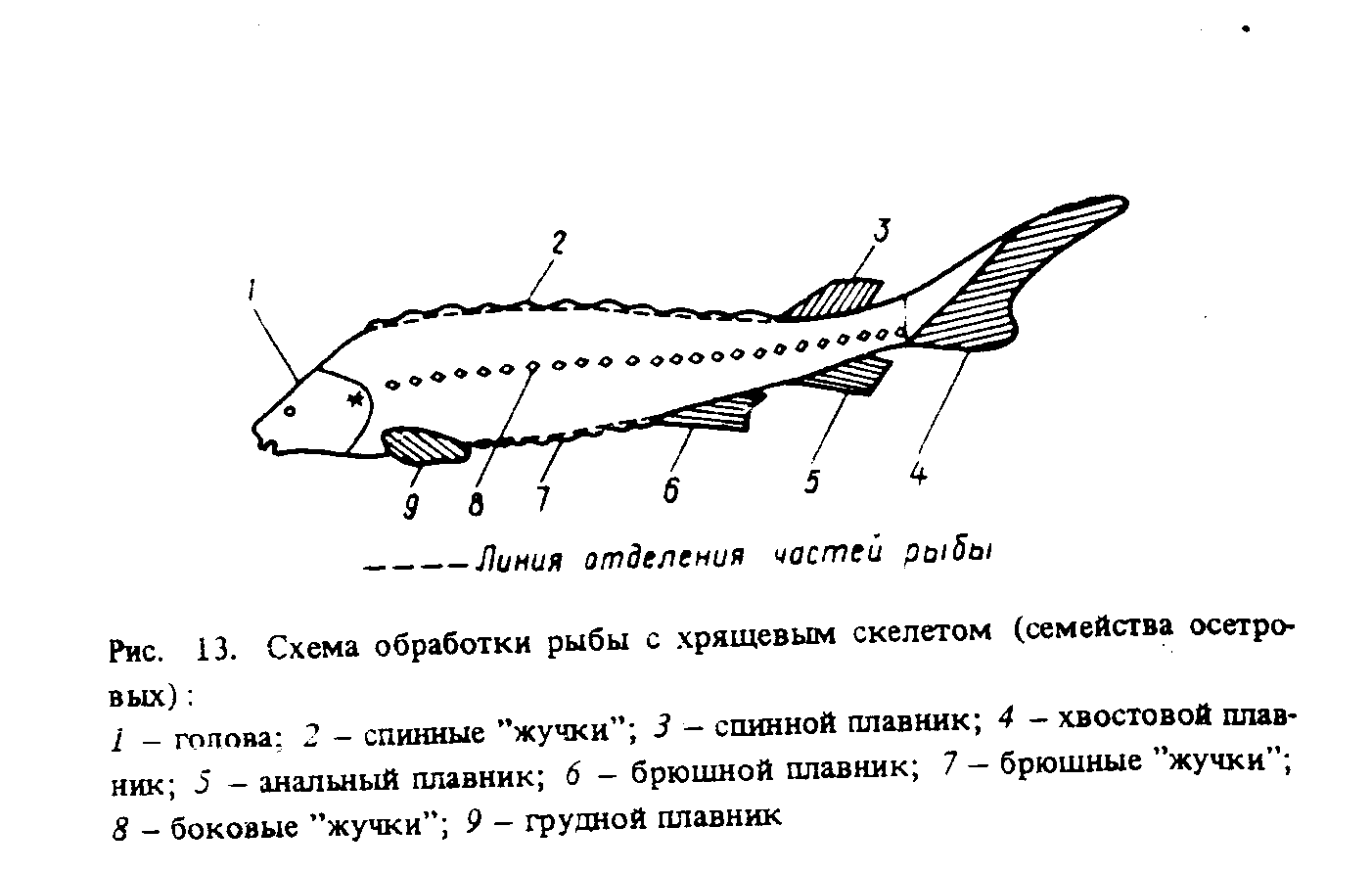 	2. Особенности обработки некоторых видов рыб.1.Треска, пикша. Эти рыбы поступают на предприятия без голов и внутренностей.. Тушку трески или пикши очищают от чешуи, удаляют плавники, пленки из брюшной полости, промывают. Обрабатывают рыбу на филе с кожей, так как мякоть этих рыб при варке крошится.2.Судак. Обработку судака и других окуневых рыб начинают с удаления жесткого спинного плавника, подрезав мякоть с двух сторон плавника вдоль спинки. Укол плавником вызывает длительное болезненное воспаление.3.Камбала. Со светлой стороны рыбы очищают чешую, косым срезом ножа отрезают голову и часть брюшка, удаляют внутренности через образовавшееся отверстие, отрубают плавники, начиная от головы снимают темную кожу, так как она издает неприятный запах при тепловой обработке. Затем промывают и нарезают поперек на порционные куски, крупную рыбу разрезают вдоль, по позвоночнику и потом на порционные куски. Если камбала имеет шипы, то перед обработкой ее ошпаривают в течение 2..3 мин.3.Навага.Навагу лучше обрабатывать в мороженном виде. Мелкую навагу очищают от чешуи, отрезают нижнюю челюсть, через образовавшееся отверстие вынимают внутренности, оставляя молоку и икру. Разрезать брюшко нельзя, так как желчный пузырь расположен близко к стенкам брюшка и его можно повредить , отчего рыба будет иметь горький вкус. У крупной наваги отрезают голову, вынимают внутренности через образовавшееся отверстие, удаляют плавники, снимают кожу и промывают.4.Линь. У линя чешуя плотно прилегает и покрыта слизью, трудно очищается. Поэтому лишь, перед очисткой погружают в кипящую воду на 20..30 с, а затем быстро перекладывают в холодную воду. После чего счищают слизь, чешую, удаляют плавники, внутренности и промывают.5.Хек серебристый. Мелкий хек используют целиком для жаренья. У него снимают черную пленку с брюшной полости, очищают чешую или снимают грубую кожу, отрубая голову, и промывают. Крупные экземпляры режут на порционные куски (кругляши).6.Сельдь соленая. У сельди отрезают часть брюшка, вынимают внутренности, удаляют темную пленку из брюшной полости, промывают, отрезают голову и хвост, подрезают кожу с двух сторон спинного плавника: снимают кожу , начиная с головы. Сельдь пластуют, для получения чистого филе, удаляют кости. Очень соленую сельдь вымачивают целыми тушками в холодной воде или чае. Дубильные вещества, содержащиеся в чае, укрепляют консистенцию сельди, не дают стать сельди дряблой. Для придания сочности, улучшения вкуса филе сельди можно вымачивать в молоке или воде с молоком.Составить технологическую схему обработки сельди солёной3.вопрос Пищевые отходы при механической кулинарной подготовке и их использование в кулинарии».Домашнее задание: 1.просмотреть презентацию, законспектировать урок и выполнить задание:2.заполнить таблицу виды рыб 3.составить технологическую схему обработки сельди солёной. Учебная дисциплина МДК.03.01Технология кулинарного приготовления пищи и контроль качества блюдПрофессия35.01.23 Хозяйка (ин) усадьбыПреподавательМировова Елена ЛеоновнаРаздел 4.Приготовление блюд из  рыбы№ п/пВид рыбыПищевые отходы (для дальнейшего приготовления)Пищевые отходы (для дальнейшего приготовления)Пищевые отходы (для дальнейшего приготовления)1.Голова осетровых рыб (головизна)ошпаривают  и  очищают  от  мелких  костных  жучек, разрубают  на  две  части  и  промывают.  КУЛ. варят  бульоны Мякоть  головы  после  варки  используют  для приготовления  супов,  фаршей,  салатов.2.Кости, кожа, плавникиКУЛ.варки бульонов4.Икраприменяют  для  осветления  рыбных  бульонов  и  для  приготовления  рыбных закусок.  5.Молокирыбную  котлетную  массу.6.ЧешуяКул. Варки желе. Окуни-наибольшая клейкость8.Визигафарш  для  расстегаев  и  кулебяк.